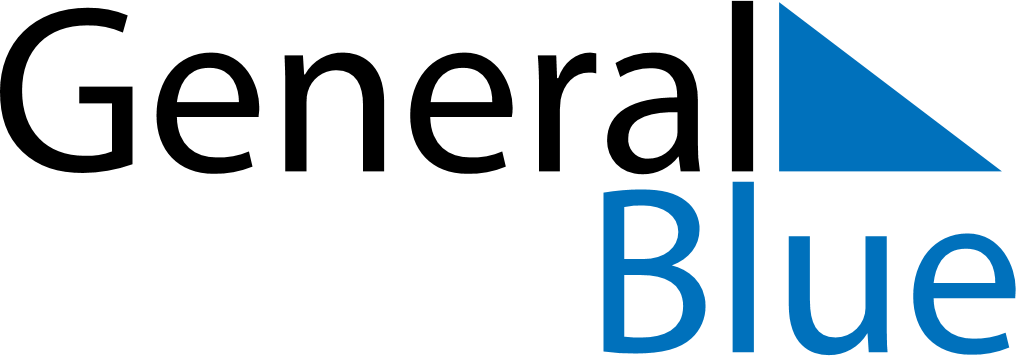 March 2024March 2024March 2024March 2024March 2024March 2024March 2024Noumea, South Province, New CaledoniaNoumea, South Province, New CaledoniaNoumea, South Province, New CaledoniaNoumea, South Province, New CaledoniaNoumea, South Province, New CaledoniaNoumea, South Province, New CaledoniaNoumea, South Province, New CaledoniaSundayMondayMondayTuesdayWednesdayThursdayFridaySaturday12Sunrise: 5:50 AMSunset: 6:22 PMDaylight: 12 hours and 31 minutes.Sunrise: 5:50 AMSunset: 6:21 PMDaylight: 12 hours and 30 minutes.34456789Sunrise: 5:51 AMSunset: 6:20 PMDaylight: 12 hours and 29 minutes.Sunrise: 5:51 AMSunset: 6:19 PMDaylight: 12 hours and 28 minutes.Sunrise: 5:51 AMSunset: 6:19 PMDaylight: 12 hours and 28 minutes.Sunrise: 5:52 AMSunset: 6:19 PMDaylight: 12 hours and 26 minutes.Sunrise: 5:52 AMSunset: 6:18 PMDaylight: 12 hours and 25 minutes.Sunrise: 5:53 AMSunset: 6:17 PMDaylight: 12 hours and 24 minutes.Sunrise: 5:53 AMSunset: 6:16 PMDaylight: 12 hours and 22 minutes.Sunrise: 5:53 AMSunset: 6:15 PMDaylight: 12 hours and 21 minutes.1011111213141516Sunrise: 5:54 AMSunset: 6:14 PMDaylight: 12 hours and 20 minutes.Sunrise: 5:54 AMSunset: 6:13 PMDaylight: 12 hours and 19 minutes.Sunrise: 5:54 AMSunset: 6:13 PMDaylight: 12 hours and 19 minutes.Sunrise: 5:55 AMSunset: 6:12 PMDaylight: 12 hours and 17 minutes.Sunrise: 5:55 AMSunset: 6:11 PMDaylight: 12 hours and 16 minutes.Sunrise: 5:55 AMSunset: 6:10 PMDaylight: 12 hours and 15 minutes.Sunrise: 5:56 AMSunset: 6:10 PMDaylight: 12 hours and 13 minutes.Sunrise: 5:56 AMSunset: 6:09 PMDaylight: 12 hours and 12 minutes.1718181920212223Sunrise: 5:56 AMSunset: 6:08 PMDaylight: 12 hours and 11 minutes.Sunrise: 5:57 AMSunset: 6:07 PMDaylight: 12 hours and 9 minutes.Sunrise: 5:57 AMSunset: 6:07 PMDaylight: 12 hours and 9 minutes.Sunrise: 5:57 AMSunset: 6:06 PMDaylight: 12 hours and 8 minutes.Sunrise: 5:57 AMSunset: 6:05 PMDaylight: 12 hours and 7 minutes.Sunrise: 5:58 AMSunset: 6:04 PMDaylight: 12 hours and 6 minutes.Sunrise: 5:58 AMSunset: 6:03 PMDaylight: 12 hours and 4 minutes.Sunrise: 5:59 AMSunset: 6:02 PMDaylight: 12 hours and 3 minutes.2425252627282930Sunrise: 5:59 AMSunset: 6:01 PMDaylight: 12 hours and 2 minutes.Sunrise: 5:59 AMSunset: 6:00 PMDaylight: 12 hours and 0 minutes.Sunrise: 5:59 AMSunset: 6:00 PMDaylight: 12 hours and 0 minutes.Sunrise: 6:00 AMSunset: 5:59 PMDaylight: 11 hours and 59 minutes.Sunrise: 6:00 AMSunset: 5:58 PMDaylight: 11 hours and 58 minutes.Sunrise: 6:00 AMSunset: 5:57 PMDaylight: 11 hours and 57 minutes.Sunrise: 6:01 AMSunset: 5:56 PMDaylight: 11 hours and 55 minutes.Sunrise: 6:01 AMSunset: 5:55 PMDaylight: 11 hours and 54 minutes.31Sunrise: 6:01 AMSunset: 5:54 PMDaylight: 11 hours and 53 minutes.